ПЛАН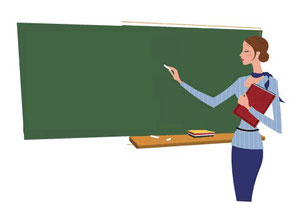 САМООСВІТНЬОЇ  РОБОТИЗ ДИСЦИПЛІНИ «ФІЗИКА»на 15.10.2020Група КК-206Група КК-206Група КК-206Група КК-206ПЛАНСАМООСВІТНЬОЇ  РОБОТИЗ ДИСЦИПЛІНИ «ФІЗИКА»З 02.11.2020 по 05.11.2020Група КК-206Дата №урокуТема  План Самостійна роботаДжерела Форма контролю15.10.202021Поляризація й дисперсія світла   М.В. Головко, Ю.С.Мельник, Л.В. Непорожня, В.В.СіпійФізика, «Фізика (рівень стандарту, за навчальною програмою авторського колективу під керівництвом Ляшенко О.І.)», підручник для 10 класу закладів загальної середньої освіти. Київ: Педагогічна думка, 2018§8М.В. Головко, Ю.С.Мельник, Л.В. Непорожня, В.В.СіпійФізика, «Фізика (рівень стандарту, за навчальною програмою авторського колективу під керівництвом Ляшенко О.І.)», підручник для 10 класу закладів загальної середньої освіти. Київ: Педагогічна думка, 20181.Написати опорний конспект2.Заповнити таблиці3. Розв'язати  задачі впр. 8 (1,4)Дата №урокуТема  План Самостійна роботаДжерела Форма контролю20.10.2020 22Основні фотометричні величини та їх вимірюванняМ.В. Головко, І.П.Крячко, Ю.С. МельникФізика та астрономія.Рівень стандарту.11 класПедагогічна думка, 2019М.В. Головко, І.П.Крячко, Ю.С. МельникФізика та астрономія.Рівень стандарту.11 класПедагогічна думка, 201920.10.202023Геометрична оптика як граничний випадок хвильовоїМ.В. Головко, І.П.Крячко, Ю.С. МельникФізика та астрономія.Рівень стандарту.11 класПедагогічна думка, 2019М.В. Головко, І.П.Крячко, Ю.С. МельникФізика та астрономія.Рівень стандарту.11 класПедагогічна думка, 201922.10.202024Закони геометричної оптики1.Закони геометричної оптикиМ.В. Головко, І.П.Крячко, Ю.С. МельникФізика та астрономія.Рівень стандарту.11 класПедагогічна думка, 2019§22, с.152-155М.В. Головко, І.П.Крячко, Ю.С. МельникФізика та астрономія.Рівень стандарту.11 класПедагогічна думка, 20191.Опрацювати §22, с.152-1552. Написати конспектДата Дата №урокуТема  План Самостійна роботаДжерела Форма контролюФорма контролю27.10.202027.10.202029.10.202027.10.202027.10.202029.10.2020  242526Закони геометричної оптикиПрактикум із розв'язування задачПобудова зображень, одержаних за допомогою лінз і дзеркал1.Межі застосування законів геометричної оптики.2.Джерела і приймачі світла.3.Закони відбивання світла.4.Закони заломлення світла.5.Абсолютний та відносний показники заломлення світла.9.Явище повного внутрішнього відбиванняРозв'язування задачМ.В. Головко, І.П.Крячко, Ю.С. МельникФізика та астрономія.Рівень стандарту.11 класПедагогічна думка, 20191.§ 222.Вправа до § 22ІнтернетМ.В. Головко, І.П.Крячко, Ю.С. МельникФізика та астрономія.Рівень стандарту.11 класПедагогічна думка, 2019§22, с.155-158М.В. Головко, І.П.Крячко, Ю.С. МельникФізика та астрономія.Рівень стандарту.11 класПедагогічна думка, 2019ІнтернетМ.В. Головко, І.П.Крячко, Ю.С. МельникФізика та астрономія.Рівень стандарту.11 класПедагогічна думка, 20191.Опрацювати § 22, с. 152-155 2. Написати конспект 3. Розв. вправу до § 22 (4) с. 159Виконати тест 1. Кут між падаючим і відбитим променями становить 80°. Чому дорівнює кут падіння променя? а) 160°; б) 80°; в) 40°; г) 30°. 2. Як відбиваються промені, що падають паралельним пучком на дзеркальну поверхню? а) паралельним пучком; Розсіяне (дифузне) відбивання світла — це відбивання світла від шорсткої поверхні б) розсіяним пучком; в) перпендикулярно до поверхні; г) паралельно поверхні. 3. Кут між відбитим і падаючим променями дорівнює 70о . Чому дорівнює кут між відбитим променем та поверхнею? а) 125о ; б) 20о ; в) 55о ; 4. Ви прямуєте до дзеркальної вітрини зі швидкістю 4 км/год. Із якою швидкістю наближається до вас ваше відображення? На скільки скоротиться відстань між вами і вашим відображенням, коли ви пройдете 2 м? а) 4 км/год, 2 м; б) 4 км/год, 4 м; в) 8 км/год, 2 м; г) 8 км/год, 4 м. 5. Кут падіння світлового променя на дзеркало збільшився на 10°. Як змінився при цьому кут між падаючим і відбитим променями? а) збільшився на 20°; б) зменшився на 10°; в) зменшився на 20°; г) збільшився на 10°
2. Переглянути відео в гугл класі1.Опрацювати § 22, с.155-158 2. Написати конспект 3. Переглянути відео1.Опрацювати § 22, с. 152-155 2. Написати конспект 3. Розв. вправу до § 22 (4) с. 159Виконати тест 1. Кут між падаючим і відбитим променями становить 80°. Чому дорівнює кут падіння променя? а) 160°; б) 80°; в) 40°; г) 30°. 2. Як відбиваються промені, що падають паралельним пучком на дзеркальну поверхню? а) паралельним пучком; Розсіяне (дифузне) відбивання світла — це відбивання світла від шорсткої поверхні б) розсіяним пучком; в) перпендикулярно до поверхні; г) паралельно поверхні. 3. Кут між відбитим і падаючим променями дорівнює 70о . Чому дорівнює кут між відбитим променем та поверхнею? а) 125о ; б) 20о ; в) 55о ; 4. Ви прямуєте до дзеркальної вітрини зі швидкістю 4 км/год. Із якою швидкістю наближається до вас ваше відображення? На скільки скоротиться відстань між вами і вашим відображенням, коли ви пройдете 2 м? а) 4 км/год, 2 м; б) 4 км/год, 4 м; в) 8 км/год, 2 м; г) 8 км/год, 4 м. 5. Кут падіння світлового променя на дзеркало збільшився на 10°. Як змінився при цьому кут між падаючим і відбитим променями? а) збільшився на 20°; б) зменшився на 10°; в) зменшився на 20°; г) збільшився на 10°
2. Переглянути відео в гугл класі1.Опрацювати § 22, с.155-158 2. Написати конспект 3. Переглянути відеоДата №урокуТема  План Самостійна роботаДжерела Форма контролю27.10.202027.10.202029.10.2020  242526Закони геометричної оптикиПрактикум із розв'язування задачПобудова зображень, одержаних за допомогою лінз і дзеркал1.Межі застосування законів геометричної оптики.2.Джерела і приймачі світла.3.Закони відбивання світла.4.Закони заломлення світла.5.Абсолютний та відносний показники заломлення світла.9.Явище повного внутрішнього відбиванняРозв'язування задач1.Зображення у плоскому дзеркалі.2.Сферичні дзеркала.3.Лінза. Тонка лінза.Збиральна та росіювальна лінза.4.Оптичний центр. Головна оптична вісь.5.Фокус.Фокусна відстань.6.Оптична сила лінзи. Одиниця оптичної лінзи.7.Формула тонкої лінзи.8.Побудова зображень, які дає збиральна лінза.9.Побудова зображень, які дає розсіювальна лінза.М.В. Головко, І.П.Крячко, Ю.С. МельникФізика та астрономія.Рівень стандарту.11 класПедагогічна думка, 20191.§ 222.Вправа до § 22ІнтернетМ.В. Головко, І.П.Крячко, Ю.С. МельникФізика та астрономія.Рівень стандарту.11 класПедагогічна думка, 2019§22, с.155-158М.В. Головко, І.П.Крячко, Ю.С. МельникФізика та астрономія.Рівень стандарту.11 класПедагогічна думка, 2019ІнтернетМ.В. Головко, І.П.Крячко, Ю.С. МельникФізика та астрономія.Рівень стандарту.11 класПедагогічна думка, 20191.Опрацювати § 22, с. 152-155 2. Написати конспект 3. Розв. вправу до § 22 (4) с. 159Виконати тест 1. Кут між падаючим і відбитим променями становить 80°. Чому дорівнює кут падіння променя? а) 160°; б) 80°; в) 40°; г) 30°. 2. Як відбиваються промені, що падають паралельним пучком на дзеркальну поверхню? а) паралельним пучком; Розсіяне (дифузне) відбивання світла — це відбивання світла від шорсткої поверхні б) розсіяним пучком; в) перпендикулярно до поверхні; г) паралельно поверхні. 3. Кут між відбитим і падаючим променями дорівнює 70о . Чому дорівнює кут між відбитим променем та поверхнею? а) 125о ; б) 20о ; в) 55о ; 4. Ви прямуєте до дзеркальної вітрини зі швидкістю 4 км/год. Із якою швидкістю наближається до вас ваше відображення? На скільки скоротиться відстань між вами і вашим відображенням, коли ви пройдете 2 м? а) 4 км/год, 2 м; б) 4 км/год, 4 м; в) 8 км/год, 2 м; г) 8 км/год, 4 м. 5. Кут падіння світлового променя на дзеркало збільшився на 10°. Як змінився при цьому кут між падаючим і відбитим променями? а) збільшився на 20°; б) зменшився на 10°; в) зменшився на 20°; г) збільшився на 10°
2. Переглянути відео в гугл класі1.Опрацювати § 22, с.155-158 2. Написати конспект 3. Переглянути відеоДата №уроку Тема  План Самостійна роботаДжерела Форма контролю03.11.202027 Лабораторна робота №1Визначення роздільної здатності людського окаВиконання лабораторної роботиМ.В. Головко, І.П.Крячко, Ю.С. МельникФізика та астрономія.Рівень стандарту.11 класПедагогічна думка, 2019Лабораторна робота № 10Визначення роздільної здатності людського ока, с.281 М.В. Головко, І.П.Крячко, Ю.С. МельникФізика та астрономія.Рівень стандарту.11 класПедагогічна думка, 20191. Виконати роботу2.Підготувати звіт про виконання роботи03.11.202028Спектроскоп.  Неперервний спектр світла. Спектр випромінювання абсолютно чорного тіла1.Спектроскоп2.Будова та принцип дії спектроскопа3.Спектральний аналіз і його застосування4.Закон Віна5.Визначення фізичних властивостей і швидкості руху небесних тіл за допомогою їх спектрівінтернетінтернет1.Написати конспект2.Підготувати повідомлення на тему:1.Густав Роберт Кірхгоф2.Бунзен Роберт Вільгельм05.11.202029Формула Планка. Квантові властивості світла. Світлові кванти. Стала Планка1.Квантова механіка. Дата виникнення2.Фізичні основи квантової механіки3. Енергія фотона4. Фотон. Маса, швидкість, заряд, енергія, імпульс5.Тиск світла. Формула МаксвеллаМ.В. Головко, І.П.Крячко, Ю.С. МельникФізика та астрономія.Рівень стандарту.11 класПедагогічна думка, 2019§23, с.164-166М.В. Головко, І.П.Крячко, Ю.С. МельникФізика та астрономія.Рівень стандарту.11 класПедагогічна думка, 20191.Написати опорний конспект